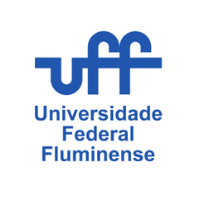 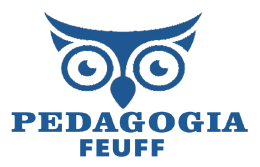 Universidade Federal FluminenseFaculdade de EducaçãoCoordenação do Curso de PedagogiaTermo de autorização de publicação de parecer em trabalho monográficoEu, ___________________________________________, autorizo a Coordenação do Curso de Pedagogia da UFF a disponibilizar, de forma livre e gratuita, o meu parecer no trabalho monográfico do discente ___________________________________________ para consulta física ou na web.Niterói, _____ de _______________________ de 2022.___________________________________________Assinatura do Parecerista